Анализдеятельности бюджетного учрежденияХанты-Мансийского автономного округа – Югры«Ханты-Мансийский реабилитационный центр для детей и подростков с ограниченными возможностями»за 2021 годОбщие сведенияСтратегическими ориентирами развития социальной сферы являются: создание условий для устойчивого естественного роста численности населения автономного округа, снижение уровня бедности, повышение качества жизни жителей Югры, закрепленные в государственной программе Ханты-Мансийского автономного округа – Югры «Социальное и демографическое развитие».Государственной программой Ханты-Мансийского автономного округа – Югры «Социальное и демографическое развитие» на период до 2030 года поставлены следующие задачи:1. Устойчивое демографическое развитие. Получение государственной поддержки семьями с детьми.2. Осуществление адресной социальной поддержки.3. Доступное социальное обслуживание жителям Югры.4. Повышение эффективности, информационной открытости отрасли с привлечением представителей гражданского общества, а также развитие кадрового потенциала.БУ «Ханты-Мансийский реабилитационный центр» – государственное учреждение подведомственное Департаменту социального развития Ханты-Мансийского автономного округа – Югры (далее по тексту Депсоцразвития Югры). В оперативном управлении Учреждения находятся 3 здания (ул. Красногвардейская 7А, ул. Светлая 51, ул. Пионерская 46).В исполнении п.3.5 приказа Депсоцразвития Югры от 17.06.2021 №652 «Об организации мероприятий по переименованию некоторых учреждений социального обслуживании, подведомственных Депсоцразвития Югры», в связи с внесением изменений в Устав учреждения на основании приказа Депсоцразвития Югры от 06.07.2021 №723-р «О согласовании изменений в уставы учреждений подведомственных Депсоцразвития Югры» фразу «Ханты-Мансийский реабилитационный центр для детей и подростков с ограниченными возможностями» по тексту всех документов Системы менеджмента качества учреждения (далее – СМК), перечисленных в приложении 4 Руководства по качеству учреждения, читать как «Ханты-Мансийский реабилитационный центр».Основной целью деятельности бюджетного учреждения Ханты-Мансийского автономного округа – Югры «Ханты-Мансийский реабилитационный центр для детей и подростков с ограниченными возможностями» (далее – учреждение), в соответствии с Уставом, является социальное обслуживание детей-инвалидов, и их семей, а также детей, испытывающих трудности в социальной адаптации в возрасте от рождения до 18 лет, проживающих в Ханты-Мансийском автономном округе – Югре.Целями учреждения на 2021 год является:продолжение реализации Федерального закона № 442-ФЗ «Об основах социального обслуживания граждан в Российской Федерации», повышение эффективности и качества предоставления социальных услуг, повышение средней заработной платы работников путем перехода на новую систему оплаты труда,обеспечение достижения национальных целей развития Российской Федерации, определенных Указом Президента РФ от 7 мая 2018 года №204 «О национальных целях и стратегических задачах развития РФ на период до 2024 года»: ускоренное внедрение цифровых технологий в социальной сфере, формирование системы мотивации граждан к здоровому образу жизни (включая здоровое питание и отказ от вредных привычек), формирование системы непрерывного обновления работающими гражданами своих профессиональных знаний и приобретения ими новых профессиональных навыков, включая овладение компетенциями в области цифровой экономики всеми желающими;реализация национальных проектов, входящих в состав портфеля «Демография», регионального уровня, в части касающейся.Достижение данной цели предполагает продолжение деятельности по направлениям:повышение качества предоставления услуг на основе контроля и оценки качества работы учреждения (в том числе с использованием информационных технологий) и, как следствие, повышение степени удовлетворенности получателей социальных услуг качеством работы учреждения;совершенствование современных технологий в работе с детьми-получателями социальных услуг и информационно-разъяснительных и обучающих мероприятий для  родителей/законных представителей (в том числе с использованием информационных технологий), повышение информационной открытости учреждения;развитие системы оказания платных услуг в учреждении;реализация комплекса мер по формированию современной инфраструктуры служб ранней помощи в Ханты-Мансийском автономном округе – Югре, в части касающейся;реализация Концепции развития добровольчества (волонтерства) в Российской Федерации до 2025 года, в части касающейся; улучшение положения детей и их семей путем развития межведомственного взаимодействия в рамках социального партнерства, социального сопровождения, реализации моделей реабилитационно-образовательного сопровождения детей, имеющих особенности развития;взаимодействие с некоммерческими организациями, в том числе по передаче социальных услуг;функционирование системы менеджмента качества и бережливого производства в учреждении;реализация программы «Калейдоскоп здоровья», направленной на мотивацию работников к здоровому образу жизни;обеспечение непрерывного повышения квалификации работниками, в том числе дистанционно и в режиме видеоконференцсвязи;реализация стратегии формирования положительного имиджа учреждения.Деятельность учреждения в рамках осуществления социального обслуживания регламентирована нормативными правовыми актами, размещенными на официальном сайте Учреждения в одноименном разделе.Реализация обозначенных направлений и достижение задач осуществляется сотрудниками, входящими в штат учреждения. Общее штатное обеспечение составило 76,5 единиц, фактическое число сотрудников по состоянию на 31.12.2021 года составляло 76 человек. (Приложение 1).Мощность и пропускная способность в соответствии с действующей структурой и штатной численностью учреждения, утверждена 31.12.2019 года приказом Депсоцразвития №1468-р и рассчитана на 31 койко-место и 10 мест в группах неполного дня; пропускная способность – в отделении диагностики, разработки и реализации программ социально-медицинской реабилитации «Служба домашнего визитирования» – 8 чел./день, в отделении социальной реабилитации и абилитации – 39 чел./день, социально-медицинское отделение – 20 чел./день, Служба домашнего визитирования – 12.  Учреждение имеет лицензию на проведение медицинской деятельности при осуществлении доврачебной медицинской помощи по: лечебной физкультуре и спортивной медицине, медицинскому массажу, сестринскому делу в педиатрии, физиотерапии. При осуществлении амбулаторно-поликлинической медицинской помощи, в том числе: а) при осуществлении первичной медико-санитарной помощи по педиатрии. Приказом лицензирующего органа №220-л от 23.08.2021 лицензия продлена.В учреждении применяются две формы обслуживания детей с ограниченными возможностями здоровья и их семей (далее по тексту получатели социальных услуг): полустационарная; обслуживание на дому (посредством деятельности «Службы домашнего визитирования»).  В 2021 году в оперативное управление бюджетного учреждения Ханты-Мансийского автономного округа – Югры «Ханты-Мансийский реабилитационный центр для детей и подростков с ограниченными возможностями» передано особо ценное движимое и недвижимое имущество:  Гараж - Площадь 77 м 2;  Кадастровый номер 86-12-00000000-629; Адрес  Ханты-Мансийский Автономный округ - Югра, город Ханты-Мансийск, ГСК Обь; ряд  12, бокс 18.Продлена работа в соответствии с Концепцией развития по внедрению в практику учреждения новых, инновационных технологий, методик, методов, позволяющих повысить эффективность предоставления услуг.В соответствии с распоряжением Правительства Ханты-Мансийского автономного округа – Югры от 19 августа 2016 года № 455-рп «О концепции «Бережливый регион» в Ханты-Мансийском автономном округе – Югре», приказами Департамента социального развития Ханты-Мансийского автономного округа – Югры от 26 февраля 2018 года № 207-р «Об утверждении состава рабочей группы», от 16 апреля 2018 года № 422-р «Об утверждении плана мероприятий по внедрению технологий «Бережливое производство» в Депсоцразвития Югры» в учреждении ежегодно утверждается План мероприятий по внедрению технологий бережливого производства.В 2021 году учреждению вручен сертификат участника регионального конкурса «Лучшая модель волонтерской организации в сфере социального обслуживания Югры».На основании приказа Депсоцразвития Югры от 2 июля 2021 года №717-р с 6 сентября 2021 года в организационно-штатной структуре учреждения произошли изменения. На базе отделения социальной реабилитации и абилитации начал работу сектор молодых инвалидов.С декабря 2021 года в отделении функционирует группа кратковременного пребывания «Карусель». Группа кратковременного пребывания - еще одна форма помощи родителям в воспитании ребенка с ограниченными возможностями. С детьми занимаются специалисты центра. Занятия проводятся как индивидуальные с каждым ребенком, так и групповые. В группе проводятся психологические занятия, занятия по физической культуре с использованием сенсорно-динамического зала «Дом совы», занятия с инструктором по труду (оккупационная терапия, хозяйственно-бытовой труд, кулинария, рукоделие, элементы столярного дела), занятия с культорганизатором (театральная деятельность, музыкотерапия, куклотерапия), занятия по сенсорно-моторной стимуляции (игротерапия).I. Кадровая работаШтатная численность Таблица 11.2.Уровень, профиль образования, квалификационная категория (аттестация), награды сотрудников Диаграмма 1Таблица 21.3. Повышение квалификации сотрудников (подробнее в приложении 2)Таблица 31.4. Анализ кадрового состава по возрасту в учрежденииТаблица 41.5. Моральное стимулирование работниковВ соответствии с Положением о применении мер поощрения за 2021 год к различным формам поощрения представлены 26 сотрудников, из них:Таблица 51.6. Кадровый резервВ 2021 году проведен конкурс на формирование резерва управленческих кадров по должностям «заместитель директора», «заведующий отделением», по результатам конкурса были включены в резерв управленческих кадров для замещения должностей по категории «руководители» «заместитель директора» - 1 человек, «заведующий отделением» - 3 человека.	На сегодняшний день состоят в резерве управленческих кадров по должностям «заместитель директора» - 2 человека, «заведующий отделением» - 5 человек.1.7. Дисциплинарные взыскания.Примененные в отношении руководящего состава учреждения – 0.Примененные в отношении сотрудников учреждения – 0.Данные по критериям целевого показателя поддерживающего процесса 1 «Процесс управления персоналом» в таблице «Цели в области качества и показателей результативности процессов системы менеджмента качества на 2021 год»:Таблица 6II. Деятельность по укреплению материально-технической базы учреждения2.1. Комплексная безопасность объектов (подробно в разделе IV и в приложении 8).2.2. Капитальный ремонт.Мероприятия и расходы на капитальный ремонт – не производились. 2.3. Текущий ремонт.Мероприятия и расходы на текущий ремонт – замена линолеума – 105 т.р.Данные по критериям целевого показателя процесса управления 1 «Процесс анализа СМК со стороны руководства» в таблице «Цели в области качества и показателей результативности процессов системы менеджмента качества на 2021 год»:Таблица 7III. Финансово-хозяйственная деятельностьИнформация о плане финансово-хозяйственной деятельности учреждения на 2021 год размещена на официальном сайте учреждения https://hmrcd.ru/?page_id=7038. 3.1. Доходы от предоставления платных услуг (количество человек, количество услуг, сумма).  Диаграмма 2Анализ количества оказываемых платных услуг в учреждении за отчетный период и аналогичного периода предыдущих годов показывает индивидуальную потребность граждан в платных услугах.Таблица 8ВЫВОД: В отчетном периоде интенсивные курсы реабилитации на платной основе получили 31 ребенок из г. Ханты-Мансийска. На 27 детей больше по сравнению с прошлым отчетным периодом. Получено услуг 469, что на 311 услуг больше в сравнении с 2020 годом.Средства, поступившие от оказания услуг (выполнение работ) на платной основе и от иной приносящей доход деятельности, направлены на:1. Материальную помощь при смерти близких родственников сотрудника, согласно коллективного договора – 30 000,00 руб.; 2. Проезд (на похороны) – 7,3 т. руб.;3. Продукты питания – 13,8 т. руб.;4.  Подарки и сувениры ко Дню рождения Центра – 93 т. руб.;5. Канцелярские товары  – 22 т. руб.;6. Страхование детей для участия в соревнованиях – 0,2 т. руб.;7. Эквайринг – 1,9 т. руб.;8. Обработка кулера – 10,4 т. руб.3.2. Привлечение спонсорских средств (приложение 3)Диаграмма 33.3. Количество проверок финансово-хозяйственной и основной деятельностиТаблица 9Показатели по критериям целевого показателя основного процесса 2 «Процесс закупок» в таблице «Цели в области качества и показателей результативности процессов системы менеджмента качества на 2021  год»:Таблица 10IV. Охрана труда и пожарная безопасностьОхрана труда в учреждении – это система законодательных, нормативных правовых и локальных актов и соответствующих им социально-экономических, правовых, технических, санитарно-гигиенических, лечебно-профилактических, реабилитационных, организационных и иных мероприятий, обеспечивающих безопасность, сохранение жизни и здоровья, работоспособности работников в процессе всей трудовой деятельности. Для соблюдения требований принципов вышеназванной системы учреждение ставит перед собой следующие цели и задачи:  обеспечение охраны труда и безопасных условий труда работников при эксплуатации зданий, кабинетов, оборудования, инструментов;  обеспечение функционирования систем мониторинга и контроля состояния охраны труда и условий труда на рабочих местах;  обеспечение санитарно – бытового и лечебно – профилактического обслуживания работников;  проведение специальной оценки условий труда;  информирование работников об охране труда и условиях труда на рабочих местах, о существующих рисках повреждения здоровья, о мерах по защите от воздействия вредных и опасных производственных факторов;  минимизация рисков и предотвращение угрозы возникновения производственного травматизма и профессиональных заболеваний работников;  обучение безопасным методам и приемам выполнения работ по охране труда и проверка знаний требований охраны труда;  выделение организационных, материальных и финансовых ресурсов для обеспечения функционирования системы управления охраной труда и проведения мероприятий по охране труда; учет мнений работников и других заинтересованных сторон в деятельности по управлению охраной труда в учреждении. Таблица 11В учреждении разработана и утверждена Программа вводного инструктажа  по охране труда и инструкции по охране труда по должностям. Ведутся и своевременно заполняются журналы по инструктажам. При приеме на работу новых сотрудников проводятся вводные инструктажи по охране труда и технике безопасности. За 2021 год проведено 10 вводных инструктажей с вновь принятыми сотрудниками. Проводятся первичные инструктажи на рабочем месте с сотрудниками, не освобожденными приказом от прохождения инструктажа. Проведено 10 первичных инструктажей с сотрудниками учреждения. Так же 5 сотрудников учреждения прошли обучение в обучающих организациях, аккредитованных в Минтруде РФ. Травмы на производстве отсутствуют.Вывод: проведение необходимых инструктажей выполняется.4.2. Мероприятия антитеррористической направленностиВ целях создания безопасных условий деятельности и антитеррористической защищенности учреждения установлены система передачи извещений, ПАК «Стрелец-Мониторинг», заключены договоры на обслуживание тревожной кнопки, установлены системы видеонаблюдения, а также разработаны и своевременно актуализируются паспорта антитеррористической защищенности. Проводится работа по размещению и своевременному обновлению стендов, памяток об антитеррористической защищенности.За 2021 год были проведены следующие мероприятия, направленные на профилактику антитеррористической деятельности:обновлена информация на стенде по антитеррору (размещены новые памятки и инструкции);проведены практические тренировки по действиям при возникновении угрозы совершения террористического акта, а также ликвидации (минимизации) его негативных последствий (в количестве 12);проведены инструктажи с работниками и сотрудниками по действиям при возникновении угрозы совершения террористического акта, а также ликвидации (минимизации) его негативных последствий (в количестве 10);проведено  технические учебы по действиям при возникновении угрозы совершения террористического акта, а также ликвидации (минимизации) его негативных последствий (в количестве 10).По итогам работы за отчетный период составлен соответствующий отчёт о проведённых мероприятиях.V. Методическая деятельность Методическая деятельность осуществляется отделением информационно-аналитической работы, являющимся структурным подразделением учреждения.Основной целью деятельности отделения является организация методического сопровождения деятельности учреждения и поддержание функционирования системы менеджмента качества в учреждении.Для достижения данных целей решались следующие задачи:улучшать качество методического сопровождения;осуществлять деятельность по повышению квалификации работников учреждения;информировать по актуальным вопросам;обобщать накопленный опыт;анализировать, прогнозировать и совершенствовать социальные процессы;осуществлять опытно-внедренческую деятельность.	Деятельность осуществляется по следующим направлениям: реализация системы менеджмента качества в учреждении; организационно-методическое; информационно-методическое; аналитическое; практическое. 1. Планирование, анализ и корректировка деятельности учреждения в рамках системы менеджмента качества в целях улучшения качества предоставляемых учреждением услуг;2. Организационно-методическое направление: планировать, организовывать и осуществлять систему методических мероприятий по повышению квалификации работников учреждения; организовывать участие получателей социальных услуг и работников учреждения в мероприятиях разного значения (конкурсах, конференциях и т.д.); организовывать деятельность методических объединений и методических советов; осуществлять тематическое консультирование работников учреждения (индивидуальное и групповое); разрабатывать и обновлять локальные нормативно-правовые документы.3.Информационно-методическое направление: формировать систему информационного обеспечения деятельности; разрабатывать и распространять методические и информационные материалы, новинки научно-методической литературы по актуальным вопросам; формировать, оформлять и пополнять информационные банки (нормативно-правовой, методический, инновационный, программный и т.п.) в целях систематизации документов, методической литературы и обобщения опыта специалистов по приоритетным направлениям; осуществлять информирование населения, через информационные стенды, сайт учреждения, средства массовой информации, о деятельности учреждения.4. Аналитическое направление: обобщать и внедрять передовые виды и формы социального обслуживания населения; обобщать опыт учреждения.5. Практическое направление: разработка и апробация концепций, программ, планов, проектов и т.д.; организация и проведение экспериментальной и исследовательской деятельности; содействовать внедрению инновационного опыта в практическую деятельность учреждения.5.1. Планирование, анализ и корректировка деятельности учреждения в рамках системы менеджмента качества.Представитель руководства по качеству – заведующий отделением информационно-аналитической работы Коломиец О.С., обеспечивает функционирование системы менеджмента качества, представление директору учреждения информации о функционировании системы менеджмента качества на заседаниях службы системы менеджмента качества с целью ее анализа и использования полученных результатов.СМК учреждения включает:2 процесса высшего руководства (процесс планирования в области качества, процесс анализа СМК со стороны руководства), 3 основных процесса (процесс управления социальными услугами, процесс закупок, процесс по бережливому производству). 2 поддерживающих процесса (процесс управления персоналом, процесс информационной поддержки).В 2021 году проведены 2 заседания службы менеджмента качества, на которых рассмотрены вопросы:анализ службы менеджмента качества со стороны руководства;исполнение корректирующих действий по результатам внутренних аудитов.Издано 396 приказов по основной деятельности, 151 – по личному составу.5.2. Внутренние аудитыВ соответствии с планом работы учреждения проведено 7 аудитов.При проведении внутренних аудитов существенных несоответствий не выявлено. Корректирующие и предупреждающие действия изложены в программах аудита и проводятся в соответствии со сроками. 5.3. Организационно-методическое направлениеОдной из важнейших форм методической работы учреждения является работа коллектива над единой методической темой «Разработка и внедрение в практику учреждения новых, инновационных технологий, методик, методов, позволяющих повысить эффективность предоставления услуг», определены сроки работы по данному направлению с 2018 года по 2021 год. Разработан план работы по единой методической теме, где определены цель и задачи.Целью работы над единой методической темой являются обеспечение оптимальных условий для изучения, разработки и внедрения в практику учреждения новых, инновационных технологий, методик, методов, позволяющих повысить эффективность предоставления социальных услуг. Основными задачами работы над единой методической темой являются:изучение опыта внедрения инноваций и технологии социальной реабилитации;совершенствование алгоритма разработки и реализации инновационных технологий;отработка механизма внедрения в практику учреждения новых технологий, программ, проектов;анализ результатов внедрения технологий (мониторинг технологий);повышение уровня научно-теоретической подготовки и мастерства специалистов учреждения.В учреждении коллективным общественным профессиональным органом, объединяющим на добровольной основе членов коллектива учреждения, для рассмотрения вопросов методического сопровождения реабилитации (абилитации) и социального сопровождения несовершеннолетних и их семей – получателей социальных услуг, является методический совет.Цель деятельности методического совета – обеспечение гибкости и оперативности методического сопровождения деятельности учреждения, повышение профессионального мастерства специалистов, повышение качества предоставляемых социальных услуг.Задачи методического совета: 1. создать сплоченный коллектив единомышленников, бережно сохраняющих традиции учреждения, стремящихся к постоянному профессиональному самосовершенствованию, развитию процессов оказания услуг в учреждении, повышению продуктивности реабилитации (абилитации) и социального сопровождения получателей социальных услуг;2. создать условия для поиска и использования современных методик, форм, средств и методов реабилитации (абилитации), новых технологий;3. изучить профессиональные достижения работников, обобщить положительный опыт и внедрение его в практику работы специалистов учреждения;4. создать  условия для использования специалистами диагностических методик и мониторинговых программ по прогнозированию, обобщению и оценке результатов собственной деятельности;5. провести первичную экспертизу документов учреждения (программ развития, рабочих программ, инновационных проектов и др.);6. проанализировать результаты деятельности, выявить и предупредить ошибки, затруднения, перегрузки получателей социальных услуг и сотрудников учреждения.Методический совет работает в соответствии с положением о методическом совете учреждения, заседания проводится не реже 1 раза в квартал и по мере необходимости.Одно из направлений методической работы -  Методический день.Цель методического дня – создание необходимых условий для повышения профессионального мастерства, совершенствования методической подготовки специалистов учреждения.В целях совершенствования методического и профессионального мастерства специалистов Учреждений, курируемых Управлением социальной защиты населения г. Ханты-Мансийска и Ханты-Мансийского района организуются городские методические объединения.Одно из направлений методической работы  – техническая учеба.Техническая учеба является одной из форм планового обучения для повышения уровня профессиональной грамотности сотрудников учреждения. Техническая учеба проводится в целях обеспечения непрерывного и последовательного роста квалификации и  знаний по изучению нормативно-правовой документации, антикоррупционной деятельности, кодекса этики служебного поведения, требований охраны труда и техники безопасности, а также подготовки к ежегодной проверке знаний. Техническая учеба направлена на повышение эффективности и качества работы, производительности труда, повышение уровня предоставляемых услуг.Таблица 12Неотъемлемым элементом кадровой политики в учреждении, является наставничество, как важное средство обучения и повышения компетентности работников, осуществляемое в соответствии с СМК-П-11 «Положение об организации наставничества». Положением определены цель, задачи и порядок реализации института наставничества.Целью наставничества является оказание поддержки и практической помощи работникам, принятым в учреждение или переведенными на другую должность, в приобретении ими необходимых профессиональных навыков и опыта работы, профессиональном становлении, успешной и быстрой адаптации к условиям и требованиям учреждения. Работа по наставничеству реализуется в учреждении с 2012 года.Таблица 13Количество наставляемых сотрудников учрежденияв разрезе по годамРезультаты деятельности представляются и обсуждаются в форме отчета наставников по работе с наставляемыми на заседании методического совета учреждения (отчеты наставников, мнения работников, в отношении которых осуществлялась наставническая работа). 	5.4. Практическое направление:Участие получателей социальных услуг в мероприятиях (конкурсах, фестивалях и др.) федерального, регионального, окружного, городского значения.Получатели социальных услуг приняли участие в мероприятиях разного уровня: от муниципального до федерального (подробнее в Приложении 5).Таблица 14Специалисты учреждения приняли участие в мероприятиях разного уровня: от муниципального до федерального (Подробнее в приложение 2)Таблица 155.5. Информационно-методическое направлениеНепременным условием развития учреждения является внедрение современных подходов и технологий, позволяющих повысить эффективность предоставления услуг. В учреждении реализуются программы и методики, разработанные специалистами учреждения: 2 инновационных программы, 10 апробированных программ, 13 методических пособий. Данный перечень размещен на официальном сайте учреждения по ссылке https://hmrcd.ru/?page_id=2140. В рамках реализации программ и технологий специалистами осуществляется деятельность по следующим направлениям:  социальная-медицинская реабилитация детей-инвалидов, детей с ОВЗ;социокультурная реабилитация детей-инвалидов, детей с ОВЗ;социально-бытовая адаптация детей-инвалидов, детей с ОВЗ;оказание ранней помощи;коррекция двигательной активности; коррекция и развитие речи и мелкой моторики; работа с детьми с тяжелыми множественными нарушениями;работа с детьми с РАС и другими ментальными нарушениями;организация поддержки родителей, оказание консультативной помощи родителям;профориентация; развитие творческих способностей;организация летней оздоровительной кампании;организация работы по оздоровлению и профилактике выгорания в коллективе.Также при организации работы специалисты используют опыт регионов, программы, методы и технологии других авторов.Общий охват детей по реализации данных программ в 2021 году составил 863 чел. (в 2019 году – 911, в 2020 – 891).В  дополнение к основным программам и направлениям определены новые направления деятельности: реализация Концепции развития добровольчества (волонтерства) в Российской Федерации до 2025 года, в части касающейся;реализация программ и проектов, направленных на улучшение положения детей и их семей путем развития межведомственного взаимодействия в рамках социального партнерства, социального сопровождения, реализации моделей реабилитационно-образовательного сопровождения детей, имеющих особенности развития. Правильность выбора коррекционных методик, форм и методов работы для получателей социальных услуг, способствуют целенаправленному изменению свойств и качеств личности ребенка, оказывают всестороннюю помощь в обеспечении полноценного развития его личности. Отдельные практики позволяют раскрыть и мобилизовать внутренние ресурсы несовершеннолетнего, в том числе для коррекции речи, слуха, мелкой моторики, способности к самообслуживанию, обучению.	Информация о технологиях и программах, разработанных вБУ «Ханты-Мансийский реабилитационный центр» в 2021 году5.5.2. Публикации, выступления в СМИ (приложение 7)	С целью информирования, а также обобщения опыта работы специалистами учреждения информация размещается на сайте учреждения, на информационных стендах учреждения, сотрудниками учреждения разрабатываются и выпускаются информационные буклеты о направлениях деятельности учреждения, а также ежеквартальные выпуски корпоративной газеты «Подсолнух», часть рубрик которой посвящена описанию методик и технологий, используемых в реабилитации получателей социальных услуг.   Таблица 16Публикации, выступления в СМИ В силу доступности интернета в современном обществе, он стал одним из основных источников получения информации. В соответствии с пунктом 3 раздела 2 приложения 2 приказа Депсоцразвития Югры от 25.09.2019 № 946-р «Об обеспечении работы аккаунтов Депсоцразвития Югры, учреждений подведомственных Депсоцразвития Югры», в социальных сетях учреждением обеспечено создание и ежедневное ведение аккаунтов в социальных сетях.Показатели по критериям целевого показателя поддерживающего процесса 2 «Процесс информационной поддержки» в таблице «Цели в области качества и показателей результативности процессов системы менеджмента качества»: Таблица  17VI. Результаты работы с получателями социальных услуг6.1.Услуги, оказанные учреждением.Социальные услуги предоставляются в соответствии с Федеральным законом Российской Федерации от 28 декабря 2013 года № 442-ФЗ «Об основах социального обслуживания граждан в Российской Федерации», Законом Ханты-Мансийского автономного округа – Югры от 19 ноября 2014 года № 93-оз «Об утверждении перечня социальных услуг, предоставляемых поставщиками социальных услуг в Ханты-Мансийском автономном округе – Югре».Порядок и условия предоставления социальных услуг в учреждении осуществлялись на основе Федерального закона Российской Федерации № 442-ФЗ от 28 декабря 2013 года «Об основах социального обслуживания граждан в Российской Федерации», постановления Правительства Ханты-Мансийского автономного округа – Югры от 6 сентября 2014 года № 326-п «О порядке предоставления социальных услуг поставщиками социальных услуг в Ханты-Мансийском автономном округе – Югре».По состоянию на 31.12.2021 учреждение оказывает 38 услуги, предусмотренные Законом Ханты-Мансийского автономного округа – Югры от 19 ноября 2014 года № 93-оз «Об утверждении перечня социальных услуг, предоставляемых поставщиками социальных услуг в Ханты-Мансийском автономном округе – Югре», из них:Таблица  18Таблица 19Анализ количества услуг, предоставленных клиентамза 2021 год в сравнении с аналогичными периодами по годам Учёт обслуживаемых граждан, признанных нуждающимися в социальном обслуживании, и предоставленных им услуг в учреждении ведется посредством использования автоматизированной программы ППО АСОИ.В структуре оказанных услуг детям-инвалидам в 2021 году ведущее место занимают социально-бытовые и социально-медицинские услуги.Таблица 20Соотношение численности обслуженных граждан и оказанных социальных услуг в сравнении по годам и отделениямЗа получением социальных услуг обратились – 939 человек. Из числа обратившихся за получением социальных услуг получили услуги:в условиях полустационара – 894 человека (в том числе повторное обращение),на дому – 45 человек. 	Данные таблицы подтверждают цель деятельности учреждения и основные категории получателей социальных услуг. Так же в учреждении осуществляется деятельность по выполнению квоты для направления в стационарные отделения социальной реабилитации учреждений, подведомственных Депсоцразвития Югры («Мать и дитя», «Передышка»).Исполнение  квоты для направления в стационарные отделения
социальной реабилитации учреждений, подведомственных Депсоцразвития ЮгрыВ результате инициативной работы специалистов в данном направлении и грамотному консультированию семей, имеющих детей с особенностями развития, исполнение квоты для направления в стационарные отделения социальной реабилитации учреждений, подведомственных Депсоцразвития Югры по состоянию на 31.12.2021  составляет 120 %. Государственное задание за отчетный период выполнено отделением в полном объеме. Спрос на оказание социальных услуг по итогам работы за год является достаточно стабильным. Данного результата удалось достичь благодаря оптимизации режимных моментов рабочего процесса в соответствии с индивидуальными потребностями получателей социальных услуг; развитию профессиональной компетентности сотрудников.Организация работы по признанию граждан нуждающимися в социальном обслуживании и составлению индивидуальной программы предоставления социальных услуг. Результаты работы социально-реабилитационного консилиума учреждения. Мобильная служба.Зачисление получателей социальных услуг в учреждение осуществляется в соответствии с: Федеральным законом от 28.12.2013 № 442-ФЗ «Об основах социального обслуживания граждан в Российской Федерации»; Порядком признания граждан нуждающимися в социальном обслуживании и составления индивидуальной программы предоставления социальных услуг (приказ Депсоцразвития Югры от 24.11.2014№813-р);Административным регламентом предоставления государственной услуги по признанию граждан нуждающимися в социальном обслуживании и составлению индивидуальной программы предоставления социальных услуг (приказ Депсоцразвития Югры от 20.07.2015 № 27-нп). На основании решения Комиссии по признанию граждан нуждающимися в социальном обслуживании при Управлении социальной защиты населения по г. Ханты-Мансийску и Ханты-Мансийскому району по двум формам:                                                                                  -полустационарная форма обслуживания (реабилитационные группы полного и неполного дня; краткосрочная реабилитация);-обслуживание на дому (по месту проживания получателя (социальный патронат - оказание социальных услуг детям-инвалидам с тяжелой патологией в возрасте от 1 года до 18 лет и их семьям на дому).Дети, имеющие инвалидностьПорядок организации работы по реализации мероприятий социальной реабилитации или абилитации индивидуальной программы реабилитации или абилитации инвалида, индивидуальной программы реабилитации или абилитации ребенка-инвалида (далее – ИПРА) утвержден приказом Депсоцразвития Югры от 22.12.2015 №920-р.Для реализации порядка в отношении детей-инвалидов в БУ ХМАО – Югры  «Нижневартовский многопрофильный реабилитационный центр для детей и подростков с ограниченными возможностями» функционирует отделение по разработке индивидуальных перечней мероприятий реабилитации или абилитации. Специалистами отделения на основании автоматизировано поступающих выписок из ИПРА разрабатываются индивидуальные перечни  мероприятий реабилитации или абилитации инвалидов.Перечни мероприятий в виде уведомления о возможности получения комплекса услуг вручаются специалистами по социальной работе Ханты-Мансийского реабилитационного центра для детей и подростков с ограниченными возможностями родителям (законным представителям) детей-инвалидов, зарегистрированных на территории города Ханты-Мансийска.Таблица 21Признание нуждающимися в социальном обслуживании ВЫВОД: Количество признанных, по сравнению с 2020 годом, больше на 105 чел.В результате проведенной работы оказана своевременная помощь и предоставлены реабилитационные услуги семьям, находящимся в трудной жизненной ситуации.рис. 1 Динамика признанных нуждающимися граждан (в т.ч. первично)                        в сравнении по годамДеятельность социально - реабилитационного консилиума учрежденияВЫВОД: всего в рамках деятельности социально - реабилитационного консилиума за 2021 год было обслужено 193 ребенка, на 75 больше, чем в 2020 году. За отчетный период в полном объеме обеспечены основные функции социально-реабилитационного консилиума: диагностическая, контролирующая и координирующая, реабилитационно-адаптационная. Обеспечен контроль за выполнением мероприятий плана, обоснован выбор форм и методов работы. Обслуживание детей-инвалидов, проживающих в труднодоступных населенных пунктах Ханты-Мансийского района             Обслуживание детей-инвалидов, проживающих в Ханты-Мансийском районе, учреждением осуществляется с 2015 года. На основании Положения о Службе мобильной помощи учреждения (далее - Служба), Служба осуществляет выездную деятельность в соответствии с утвержденным графиком выездов в населенные пункты Ханты-Мансийского района, в том числе отдаленные и труднодоступные, в отношении: детей-инвалидов и их семей, детей и подростков с ограниченными возможностями и их семей, специалистов образовательных организаций, организаций культуры и спорта, предоставляющих услуги гражданам. С 2019 года Служба оснащена транспортным средством учреждения. Основная работа сотрудников учреждения в труднодоступных населенных пунктах запланирована в период установления «зимников».
Целью деятельности Службы учреждения является организация, а также содействие в обеспечении стабильного доступа к услугам, в том числе социальным, нуждающимся в них детей и подростков с ограниченными возможностями от 0 до достижения 18 лет,
проживающих в труднодоступных населенных пунктах Ханты-Мансийского района.              За отчетный период осуществлено 4 выезда в населенные пункты Ханты-Мансийского района: п. Кирпичный, с. Белогорье, с. Нялинское, п. Кедровый.                     Обслужено 21 детей (дети-инвалиды - 9; ОВЗ - 12). Специалистами Службы использованы следующие направления деятельности: диагностическая (в отношении детей); информационная (в отношении семей); консультативная (во взаимодействии с родителями детей; работниками образовательных организаций); практическая (распространен опыт среди специалистов образовательных организаций).Прошли:- курсовую реабилитацию в учреждении - 8 детей (дети - инвалиды - 4; ОВЗ - 4);- курсовую реабилитацию в Сургутском многопрофильном реабилитационном центре для инвалидов - 3 семьи (7 чел.).Обслуживание детей-инвалидов, зарегистрированных на территории Ханты-Мансийского районаТаблица 20*По данным бюджетного учреждения Ханты-Мансийского автономного округа – Югры «Ханты-Мансийская районная больница».Диаграмма 4  Социально-реабилитационный консилиум (далее – СРК)По итогам проведения выездного заседания СРК специалистами учреждения родителям (законным представителям) предоставлены письменные рекомендации по вопросам индивидуального развития детей с учётом нозологии заболевания, выданы методические материалы, предложены формы социального обслуживания, в том числе альтернативные (посредством использования интернет ресурсов и программного обеспечения Skype).Количество проведенных заседаний СРК в сравнении с предыдущим аналогичным периодомТаблица 21Приказом учреждения от 14.02.2020 №37-п «Об утверждении положения социально-реабилитационного консилиума» в состав СРК консилиума включены по согласованию представители медицинских организаций, а также социально-ориентированных организаций (НКО) в соответствии с актуальной нормативной правовой базой Ханты-Мансийского автономного округа.Количество первично рассмотренных детей на заседаниях СРКТаблица 22В 2021 году в полном объеме обеспечены основные функции социально-реабилитационного консилиума: диагностическая, контролирующая и координирующая, реабилитационно-адаптационная. Обеспечен контроль за выполнением мероприятий плана, обоснован выбор форм и методов работы. С 2020 года в состав консилиума включены представители социально ориентированных некоммерческих организаций (далее – НКО). 6.2. Анализ динамики состояния детей, состоящих на социальном обслуживании в учреждении (описывается периодичность проведения диагностики, методики по которой она проводится специалистами учреждения, отражается уровень динамики детей за истекший период)Диагностика проводится специалистами  учреждения, осуществляющими деятельность по направлениям.Наилучшим результатом реабилитационных мероприятий считается положительная динамика, менее значительным, но, тем не менее, положительным – слабоположительная динамика, стабильное состояние также является позитивной динамикой и отражает незначительные изменения в состоянии ребенка или отсутствие регрессии. Наихудшим результатом – является отрицательная динамика.Результаты вносятся в личные дела получателей социальных услуг.6.3. Оказание ранней помощиРабота по организации системы ранней помощи в учреждении осуществляется на основании нормативных правовых актов Российской Федерации и Ханты-Мансийского автономного округа – Югры.Система ранней помощи выстроена на основе межведомственного подхода и включает в себя взаимодействие с медицинскими и образовательными организациями. Таблица 24Вся работа по оказанию услуг ранней помощи строится на функциональном подходе. Занятия, проводимые специалистами команды ранней помощи, выстраиваются с учетом активности ребенка и направлены на знание  о себе, доме, близких, окружающем мире.Коррекционно-развивающие занятия позволили детям, участникам группы ранней помощи, сортировать и обобщать те знания и информацию, которые в дальнейшем позволят улучшить жизнедеятельность ребенка в целом.Услуги ранней помощи детям и членам их семей оказываются по следующим направлениям:диагностика развития ребенка по сферам функционирования и факторов, влияющих на его функционирование;оказание психолого-педагогических услуг, направленных на развитие двигательных, слуховых и зрительных функций, познавательное развитие, общение, социальное взаимодействие, развитие адаптивных навыков, включая самообслуживание;консультирование родителей (законных представителей) о состоянии здоровья ребенка;консультирование и обучение членов семьи навыкам ухода, коммуникации, обучения и воспитания ребенка, исходя из особенностей его развития;отслеживание динамики развития ребенка, внесение изменений в индивидуальную программу ранней помощи ребенка.6.4. Паллиативная помощьОказание паллиативной помощи в Российской Федерации регламентируется несколькими документами:Приказ Министерства здравоохранения Российской Федерации и Министерства труда и социальной защиты Российской Федерации от 31 мая 2019 года № 345н/372н «Об утверждении Положения об организации оказания паллиативной медицинской помощи, включая порядок взаимодействия медицинских организаций, организаций социального обслуживания и общественных объединений, иных некоммерческих организаций, осуществляющих свою деятельность в сфере охраны здоровья»; Протокол заседания Совета при Правительстве Российской Федерации по вопросу попечительства в социальной сфере от 28.07.2020 № 5 (п. 8 раздела I); Программа ХМАО – Югры «Развитие системы оказания паллиативной медицинской помощи», утвержденной Постановлением Правительства ХМАО – Югры от 05 октября 2018 года № 337-п «О государственной программе Ханты – Мансийского автономного округа – Югры «Современное здравоохранение»; Приказ Департамента социального развития ХМАО – Югры «Об организации взаимодействия медицинских организаций и организаций социального обслуживания при оказании паллиативной медицинской помощи несовершеннолетним в Ханты – Мансийском автономном округе – Югре». Приказ БУ «Ханты-Мансийский реабилитационный центр» от 05.08.2020 №15/63-ПР-159 «О реализации приказа Депсоцразвития Югры». По состоянию на 31.12.2021 социальное обслуживание оказывается 5 несовершеннолетним, нуждающимся в паллиативной медицинской помощи. 4 ребенка состоят на социальном обслуживании Службы домашнего визитирования учреждения в течение многих лет. Во исполнение приказа бюджетного учреждения Ханты-Мансийского автономного округа – Югры «Ханты-Мансийский реабилитационный центр для детей и подростков с ограниченными возможностями» от 05.08.2020 №15/63-ПР-159 «О реализации приказа Депсоцразвития Югры», в учреждении - ведется журнал регистрации поступления уведомлений о необходимости предоставления социального обслуживания несовершеннолетнему, нуждающемуся в паллиативной медицинской помощи (количество по списку - 6 (отчислены в связи со смертью - 1); - разработаны 5 ИППСУ и заключены договора с родителями (законными представителями) о предоставлении несовершеннолетних и их законным представителям социальных услуг (социально – психологические, социально – правовые); - информирование в получении полагающихся мер социальной поддержки; - предоставление мер психологической поддержки несовершеннолетним, их законным представителям.6.5. Работа с родителями (приложение 6)С родителями проводится информационно-просветительская работа (индивидуальные беседы, консультации, в том числе по телефону, выпуск корпоративной газеты «Подсолнух», размещение информации на информационных стендах учреждения, распространение памяток, буклетов и т.д., размещение информации на официальном сайте учреждение, в официальных группах учреждения в социальных сетях, в родительских группах мессенджера Viber).6.6. Взаимодействие с получателями социальных услугС целью анализа качества предоставления социальных услуг, своевременного принятия мер по устранению причин, оказывающих негативное влияние на качество обслуживания, в учреждении проводится анкетирование.Таблица 25С 2020 года анкетирование проводится  в электронном виде.Анализ полученных результатов показал высокую степень удовлетворенности предоставлением социальных услуг, что обусловлено высоким уровнем профессиональной компетентности персонала, качеством проводимых мероприятий, культурой общения. Отмечается снижение процента полностью удовлетворенных по большинству вопросов, что обусловлено приспособленностью зданий и помещений учреждения и его территории.Для повышения уровня удовлетворенности получателей социальных услуг  составлен план мероприятий по результатам анкетирования (приложение). Кроме того, в предложениях и причинах неудовлетворенности респондентов встречаются факторы, которые учреждение не может решить уже в течение длительного времени, не зависящие от учреждения факторы (необходимость нового здания, маленькие помещения, отдаленность здания от остановок, маленькая парковка, неудобная детская площадка, бассейн, аквареабилитация, отсутствие должностей в примерном штатном расписании реабилитационных центров (дефектолог). Новое здание учреждения планируется к приобретению в мае 2022 года в соответствии с региональным планом мероприятий Десятилетия детства в Югре. Дополнительно в месенджере Viber создана родительская группа с участием директора учреждения для оперативного информирования и взаимодействия с родительской общественностью, в том числе по данному вопросуАнализ по итогам анкетирования удовлетворенности качеством оказания социальных услуг законных   представителей несовершеннолетних получателей социальных услуг в бюджетном учреждении Ханты-Мансийского автономного округа – Югры «Ханты-Мансийский реабилитационный центр» (далее – учреждение) размещен на официальном сайте учреждения во вкладке информация об учреждении https://hmrcd.ru/?page_id=7007.     Во исполнение приказа Депсоцразвития Югры от 24.04.2019 №399-р «Об обеспечении информационной открытости организаций, оказывающих социальные услуги в Ханты-Мансийском автономном округе – Югре, и признании утратившим» анкетирование удовлетворенности качеством оказания социальных услуг законных   представителей несовершеннолетних получателей социальных услуг в бюджетном учреждении Ханты-Мансийского автономного округа – Югры «Ханты-Мансийский реабилитационный центр для детей и подростков с ограниченными возможностями» проводиться ежеквартально.На официальном сайте учреждения функционирует сервис «Обратная связь». Во всех отделениях расположен ящик «Почта Доверия». Выемка корреспонденции, её анализ осуществляется ежемесячно. Родители получателей социальных услуг имеют возможность  оставить отзывы в родительских группах мессенджера Viber, на сайте www.bus.gov.ru. Информация о полученных отзывах размещается в социальных сетях.Отзывы получателей социальных услугОтмечается рост положительных отзывов 52 (2021 год), 15 (2020 год), 5 (2019 год), согласно мониторингу посещения гражданами официальных сайтов организации, выражения их мнений, отзывов.Показатели по критериям целевого показателя основного процесса 1 «Процесс управления социальными услугами» в таблице «Цели в области качества и показателей результативности процессов системы менеджмента качества на 2021 год»:Таблица 266.7. Организация летней оздоровительной компании с дневным пребываниемОбеспечение отдыха, оздоровления и занятости детей в настоящее время является важнейшей задачей, грамотно организованный досуг детей является лучшей формой профилактики безнадзорности и правонарушений несовершеннолетних.В 2021 году в связи с санитарно-эпидемиологической обстановкой в округе летний отдых детей организован в формате краткосрочного пребывания  в  режиме онлайн площадки «Калейдоскоп лета» для двух возрастных групп: дошкольного возраста, а также младшего и среднего школьного возраста.6.8. Прием и обращения граждан, информационно-консультативные приемы директора учреждения (подробно в приложении 11)6.9. Взаимодействие с учреждениями/организациямиС целью повышения эффективности оказания услуг, повышения уровня адаптации и социализации детей-инвалидов, учреждение взаимодействовало с 95 организациями на основании заключенных соглашений, договоров и в рамках совместных планов работы учреждениями и организациями города Ханты-Мансийска и Ханты-Мансийского района, в том числе в рамках деятельности «дистанционной приемной». «Дистанционная приемная» оказывает дистанционное консультирование, дистанционное проведение занятий, которое представляет собой модель взаимодействия получателей социальных услуг (консультируемых) и специалистов учреждения либо иных организаций (консультирующих) методами удалённой связи.6.10. Независимая оценка качестваНезависимая оценка качества учреждения проведена в 1 полугодии 2021 года. По результатам учреждение занимает 21 (95%) позицию в рейтинге из 73 организаций. Подробная информация на сайте учреждения https://hmrcd.ru/?page_id=95.  6.11. Попечительский советПопечительский	совет учреждения является совещательным органом учреждения, организованного для рассмотрения наиболее важных вопросов деятельности учреждения. Создается для оказания содействия учреждению в организации уставной деятельности учреждения, участия в решении вопросов социальной и правовой защиты клиентов, проведения независимой системы оценки качества работы учреждения. Работа попечительского совета учреждения организуется в соответствии с утвержденным ежегодным планом. 27 декабря 2021 года проведено 1 заседание попечительского совета. Информация об эффективности работы членов попечительского совета в 2021 году размещена на официальном сайте учреждения во вкладке информация об учреждении https://hmrcd.ru/wp-content/uploads/2022/04/Aktivnost-chlenov-PS-v-2021.pdf.  ЗаключениеОрганизация в учреждении эффективной системы комплексной реабилитации с едиными подходами к организации процесса реабилитации, с использованием инновационных технологий, с непременным вовлечением в процесс реабилитации семьи ребенка направлена на укрепление здоровья несовершеннолетних, снижение заболеваемости и профилактику детской инвалидности. Перспективы развития учреждения на 2022 годЦелями учреждения на 2022 год является:продолжение поэтапной реализации Федерального закона № 442-ФЗ «Об основах социального обслуживания граждан в Российской Федерации», повышение эффективности и качества предоставления социальных услуг , повышение средней заработной платы работников путем перехода на новую систему оплаты труда,обеспечение достижения национальных целей развития Российской Федерации, определенных Указом Президента РФ от 7 мая 2018 года № 204 «О национальных целях и стратегических задачах развития РФ на период до 2024 года»: ускоренное внедрение цифровых технологий в социальной сфере, формирование системы мотивации граждан к здоровому образу жизни (включая здоровое питание и отказ от вредных привычек), формирование системы непрерывного обновления работающими гражданами своих профессиональных знаний и приобретения ими новых профессиональных навыков, включая овладение компетенциями в области цифровой экономики всеми желающими;реализация национальных проектов, входящих в состав портфеля «Демография», регионального уровня;привлечение внебюджетных средств посредством взаимодействия со спонсорами, участия в грантовых конкурсах.Достижение данной цели предполагает продолжение деятельности по направлениям:повышение качества предоставления услуг на основе контроля и оценки качества работы учреждения (в том числе с использованием информационных технологий) и, как следствие, повышение степени удовлетворенности получателей социальных услуг качеством работы учреждения;совершенствование современных технологий в работе с детьми-получателями социальных услуг и информационно-разъяснительных и обучающих мероприятий для  родителей/законных представителей (в том числе с использованием информационных технологий), повышение информационной открытости учреждения;развитие системы оказания платных услуг в учреждении;реализация комплекса мер по формированию современной инфраструктуры служб ранней помощи в Ханты-Мансийском автономном округе – Югре, в части касающейся;реализация Концепции развития добровольчества (волонтерства) в Российской Федерации до 2025 года, в части касающейся;улучшения положения детей и их семей путем развития межведомственного взаимодействия в рамках социального партнерства, социального сопровождения, реализации моделей реабилитационно-образовательного сопровождения детей, имеющих особенности развития;взаимодействие с некоммерческими организациями, в том числе по передаче социальных услуг;функционирование системы менеджмента качества и бережливого производства в учреждении;реализация программы «Калейдоскоп здоровья», направленной на мотивацию работников к здоровому образу жизни;обеспечение непрерывного повышения квалификации работниками, в том числе дистанционно и в режиме видеоконференцсвязи;разработка и реализация стратегии формирования положительного имиджа учреждения.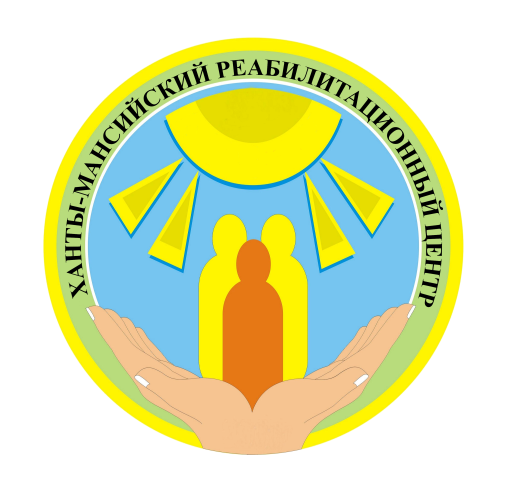 УТВЕРЖДАЮДиректорбюджетного учрежденияХанты-Мансийского автономного округа – Югры«Ханты-Мансийский реабилитационный центрдля детей и подростковс ограниченными возможностями»_________________М.А. Завтур«_» ___________ 2022  годаШтатная численность учреждения81 шт. ед.Фактическая численность работающих в учреждении74 чел. (91 %)Текучесть кадров, из них:3 чел (4 %)Руководящих1 чел. (1 %)Педагогических2 чел. (2 %)Медицинских0 чел. (0 %)Общеотраслевых служащих0 чел. (0 %)Укомплектованность штата учреждения91 %ИТОГОК-во шт. ед./ занятоОбразованиеОбразованиеОбразованиеОбразованиеПримечаниесотрудник, из них:74шт.ед./ чел.81/ 74ВысшееСреднее професс.Начальн. Професс.ОбщеесреднееНа основании приказа Депсоцразвития Югры от 01.12.2017 №1067-р «Об утверждении Положения об аттестации руководителей государственных учреждений, подведомственных Депсоцразвития Югры» аттестации подлежат руководители, занимающие должность «директор».Аттестация проводится в целях подтверждения соответствия занимаемой ими должности на основе оценки их профессиональной деятельности.На основании приказа Депсоцразвития Югры от 15.09.2017 №816-р «Об утверждении типового положения об аттестации работников государственных учреждений, подведомственных Депсоцразвития Югры» аттестации также подлежат:работники, руководители (за исключением занимающих должность «директор»);специалисты, осуществляющие предоставление социальных услуг;занимающие должности педагогических работников;занимающие должности общеотраслевых служащих;занимающие должности работников физической культуры и спорта.Аттестации не подлежат работники, имеющие действующую категорию.Аттестация работников проводится в целях подтверждения соответствия сотрудников занимаемым ими должностям на основе оценки их профессиональной деятельности.Аттестация медицинских работников осуществляется в порядке и на условиях, определяемых правовыми актами об аттестации в отрасли здравоохранения.Аттестация на соответствие в 2021 году проведена 14.05.2021 (8 чел.), не соответствующих должности – 0; 30.11.2021 (11 чел), не соответствующих занимаемой должности – 0.Высшая 1 чел.Первая  0 чел.сотрудник, из них:74шт.ед./ чел.81/ 74443112На основании приказа Депсоцразвития Югры от 01.12.2017 №1067-р «Об утверждении Положения об аттестации руководителей государственных учреждений, подведомственных Депсоцразвития Югры» аттестации подлежат руководители, занимающие должность «директор».Аттестация проводится в целях подтверждения соответствия занимаемой ими должности на основе оценки их профессиональной деятельности.На основании приказа Депсоцразвития Югры от 15.09.2017 №816-р «Об утверждении типового положения об аттестации работников государственных учреждений, подведомственных Депсоцразвития Югры» аттестации также подлежат:работники, руководители (за исключением занимающих должность «директор»);специалисты, осуществляющие предоставление социальных услуг;занимающие должности педагогических работников;занимающие должности общеотраслевых служащих;занимающие должности работников физической культуры и спорта.Аттестации не подлежат работники, имеющие действующую категорию.Аттестация работников проводится в целях подтверждения соответствия сотрудников занимаемым ими должностям на основе оценки их профессиональной деятельности.Аттестация медицинских работников осуществляется в порядке и на условиях, определяемых правовыми актами об аттестации в отрасли здравоохранения.Аттестация на соответствие в 2021 году проведена 14.05.2021 (8 чел.), не соответствующих должности – 0; 30.11.2021 (11 чел), не соответствующих занимаемой должности – 0.Высшая 1 чел.Первая  0 чел.Руководящих  13%шт.ед.9/9чел.Государственное и муниципальное управление – 3 челГосударственное и муниципальное управление – 3 челГосударственное и муниципальное управление – 3 челГосударственное и муниципальное управление – 3 челНа основании приказа Депсоцразвития Югры от 01.12.2017 №1067-р «Об утверждении Положения об аттестации руководителей государственных учреждений, подведомственных Депсоцразвития Югры» аттестации подлежат руководители, занимающие должность «директор».Аттестация проводится в целях подтверждения соответствия занимаемой ими должности на основе оценки их профессиональной деятельности.На основании приказа Депсоцразвития Югры от 15.09.2017 №816-р «Об утверждении типового положения об аттестации работников государственных учреждений, подведомственных Депсоцразвития Югры» аттестации также подлежат:работники, руководители (за исключением занимающих должность «директор»);специалисты, осуществляющие предоставление социальных услуг;занимающие должности педагогических работников;занимающие должности общеотраслевых служащих;занимающие должности работников физической культуры и спорта.Аттестации не подлежат работники, имеющие действующую категорию.Аттестация работников проводится в целях подтверждения соответствия сотрудников занимаемым ими должностям на основе оценки их профессиональной деятельности.Аттестация медицинских работников осуществляется в порядке и на условиях, определяемых правовыми актами об аттестации в отрасли здравоохранения.Аттестация на соответствие в 2021 году проведена 14.05.2021 (8 чел.), не соответствующих должности – 0; 30.11.2021 (11 чел), не соответствующих занимаемой должности – 0.Высшая 1 чел.Первая  0 чел.Руководящих  13%шт.ед.9/9чел.Экономика и финансы -4  чел.Экономика и финансы -4  чел.Экономика и финансы -4  чел.Экономика и финансы -4  чел.На основании приказа Депсоцразвития Югры от 01.12.2017 №1067-р «Об утверждении Положения об аттестации руководителей государственных учреждений, подведомственных Депсоцразвития Югры» аттестации подлежат руководители, занимающие должность «директор».Аттестация проводится в целях подтверждения соответствия занимаемой ими должности на основе оценки их профессиональной деятельности.На основании приказа Депсоцразвития Югры от 15.09.2017 №816-р «Об утверждении типового положения об аттестации работников государственных учреждений, подведомственных Депсоцразвития Югры» аттестации также подлежат:работники, руководители (за исключением занимающих должность «директор»);специалисты, осуществляющие предоставление социальных услуг;занимающие должности педагогических работников;занимающие должности общеотраслевых служащих;занимающие должности работников физической культуры и спорта.Аттестации не подлежат работники, имеющие действующую категорию.Аттестация работников проводится в целях подтверждения соответствия сотрудников занимаемым ими должностям на основе оценки их профессиональной деятельности.Аттестация медицинских работников осуществляется в порядке и на условиях, определяемых правовыми актами об аттестации в отрасли здравоохранения.Аттестация на соответствие в 2021 году проведена 14.05.2021 (8 чел.), не соответствующих должности – 0; 30.11.2021 (11 чел), не соответствующих занимаемой должности – 0.Высшая 1 чел.Первая  0 чел.Педагогических  10%шт.ед.8,5/8чел.Соц. работа – 7 чел.Соц. работа – 7 чел.Соц. работа – 7 чел.Соц. работа – 7 чел.На основании приказа Депсоцразвития Югры от 01.12.2017 №1067-р «Об утверждении Положения об аттестации руководителей государственных учреждений, подведомственных Депсоцразвития Югры» аттестации подлежат руководители, занимающие должность «директор».Аттестация проводится в целях подтверждения соответствия занимаемой ими должности на основе оценки их профессиональной деятельности.На основании приказа Депсоцразвития Югры от 15.09.2017 №816-р «Об утверждении типового положения об аттестации работников государственных учреждений, подведомственных Депсоцразвития Югры» аттестации также подлежат:работники, руководители (за исключением занимающих должность «директор»);специалисты, осуществляющие предоставление социальных услуг;занимающие должности педагогических работников;занимающие должности общеотраслевых служащих;занимающие должности работников физической культуры и спорта.Аттестации не подлежат работники, имеющие действующую категорию.Аттестация работников проводится в целях подтверждения соответствия сотрудников занимаемым ими должностям на основе оценки их профессиональной деятельности.Аттестация медицинских работников осуществляется в порядке и на условиях, определяемых правовыми актами об аттестации в отрасли здравоохранения.Аттестация на соответствие в 2021 году проведена 14.05.2021 (8 чел.), не соответствующих должности – 0; 30.11.2021 (11 чел), не соответствующих занимаемой должности – 0.Высшая 1 чел.Первая  0 чел.Педагогических  10%шт.ед.8,5/8чел.Педагогическое – 21 челПедагогическое – 21 челПедагогическое – 21 челПедагогическое – 21 челНа основании приказа Депсоцразвития Югры от 01.12.2017 №1067-р «Об утверждении Положения об аттестации руководителей государственных учреждений, подведомственных Депсоцразвития Югры» аттестации подлежат руководители, занимающие должность «директор».Аттестация проводится в целях подтверждения соответствия занимаемой ими должности на основе оценки их профессиональной деятельности.На основании приказа Депсоцразвития Югры от 15.09.2017 №816-р «Об утверждении типового положения об аттестации работников государственных учреждений, подведомственных Депсоцразвития Югры» аттестации также подлежат:работники, руководители (за исключением занимающих должность «директор»);специалисты, осуществляющие предоставление социальных услуг;занимающие должности педагогических работников;занимающие должности общеотраслевых служащих;занимающие должности работников физической культуры и спорта.Аттестации не подлежат работники, имеющие действующую категорию.Аттестация работников проводится в целях подтверждения соответствия сотрудников занимаемым ими должностям на основе оценки их профессиональной деятельности.Аттестация медицинских работников осуществляется в порядке и на условиях, определяемых правовыми актами об аттестации в отрасли здравоохранения.Аттестация на соответствие в 2021 году проведена 14.05.2021 (8 чел.), не соответствующих должности – 0; 30.11.2021 (11 чел), не соответствующих занимаемой должности – 0.Высшая 1 чел.Первая  0 чел.Медицинских  5%шт.ед.4,0/4чел.Медицинское – 5 чел.Медицинское – 5 чел.Медицинское – 5 чел.Медицинское – 5 чел.На основании приказа Депсоцразвития Югры от 01.12.2017 №1067-р «Об утверждении Положения об аттестации руководителей государственных учреждений, подведомственных Депсоцразвития Югры» аттестации подлежат руководители, занимающие должность «директор».Аттестация проводится в целях подтверждения соответствия занимаемой ими должности на основе оценки их профессиональной деятельности.На основании приказа Депсоцразвития Югры от 15.09.2017 №816-р «Об утверждении типового положения об аттестации работников государственных учреждений, подведомственных Депсоцразвития Югры» аттестации также подлежат:работники, руководители (за исключением занимающих должность «директор»);специалисты, осуществляющие предоставление социальных услуг;занимающие должности педагогических работников;занимающие должности общеотраслевых служащих;занимающие должности работников физической культуры и спорта.Аттестации не подлежат работники, имеющие действующую категорию.Аттестация работников проводится в целях подтверждения соответствия сотрудников занимаемым ими должностям на основе оценки их профессиональной деятельности.Аттестация медицинских работников осуществляется в порядке и на условиях, определяемых правовыми актами об аттестации в отрасли здравоохранения.Аттестация на соответствие в 2021 году проведена 14.05.2021 (8 чел.), не соответствующих должности – 0; 30.11.2021 (11 чел), не соответствующих занимаемой должности – 0.Высшая 1 чел.Первая  0 чел.Общеотраслевых служащих  27%шт.ед. 22/20чел.Юридическое – 5 чел.Юридическое – 5 чел.Юридическое – 5 чел.Юридическое – 5 чел.На основании приказа Депсоцразвития Югры от 01.12.2017 №1067-р «Об утверждении Положения об аттестации руководителей государственных учреждений, подведомственных Депсоцразвития Югры» аттестации подлежат руководители, занимающие должность «директор».Аттестация проводится в целях подтверждения соответствия занимаемой ими должности на основе оценки их профессиональной деятельности.На основании приказа Депсоцразвития Югры от 15.09.2017 №816-р «Об утверждении типового положения об аттестации работников государственных учреждений, подведомственных Депсоцразвития Югры» аттестации также подлежат:работники, руководители (за исключением занимающих должность «директор»);специалисты, осуществляющие предоставление социальных услуг;занимающие должности педагогических работников;занимающие должности общеотраслевых служащих;занимающие должности работников физической культуры и спорта.Аттестации не подлежат работники, имеющие действующую категорию.Аттестация работников проводится в целях подтверждения соответствия сотрудников занимаемым ими должностям на основе оценки их профессиональной деятельности.Аттестация медицинских работников осуществляется в порядке и на условиях, определяемых правовыми актами об аттестации в отрасли здравоохранения.Аттестация на соответствие в 2021 году проведена 14.05.2021 (8 чел.), не соответствующих должности – 0; 30.11.2021 (11 чел), не соответствующих занимаемой должности – 0.Высшая 1 чел.Первая  0 чел.Общеотраслевых служащих  27%шт.ед. 22/20чел.Техническое – 1 чел.Техническое – 1 чел.Техническое – 1 чел.Техническое – 1 чел.На основании приказа Депсоцразвития Югры от 01.12.2017 №1067-р «Об утверждении Положения об аттестации руководителей государственных учреждений, подведомственных Депсоцразвития Югры» аттестации подлежат руководители, занимающие должность «директор».Аттестация проводится в целях подтверждения соответствия занимаемой ими должности на основе оценки их профессиональной деятельности.На основании приказа Депсоцразвития Югры от 15.09.2017 №816-р «Об утверждении типового положения об аттестации работников государственных учреждений, подведомственных Депсоцразвития Югры» аттестации также подлежат:работники, руководители (за исключением занимающих должность «директор»);специалисты, осуществляющие предоставление социальных услуг;занимающие должности педагогических работников;занимающие должности общеотраслевых служащих;занимающие должности работников физической культуры и спорта.Аттестации не подлежат работники, имеющие действующую категорию.Аттестация работников проводится в целях подтверждения соответствия сотрудников занимаемым ими должностям на основе оценки их профессиональной деятельности.Аттестация медицинских работников осуществляется в порядке и на условиях, определяемых правовыми актами об аттестации в отрасли здравоохранения.Аттестация на соответствие в 2021 году проведена 14.05.2021 (8 чел.), не соответствующих должности – 0; 30.11.2021 (11 чел), не соответствующих занимаемой должности – 0.Высшая 1 чел.Первая  0 чел.Общеотраслевых служащих  27%шт.ед. 22/20чел.Другое – 3 чел.Другое – 3 чел.Другое – 3 чел.Другое – 3 чел.На основании приказа Депсоцразвития Югры от 01.12.2017 №1067-р «Об утверждении Положения об аттестации руководителей государственных учреждений, подведомственных Депсоцразвития Югры» аттестации подлежат руководители, занимающие должность «директор».Аттестация проводится в целях подтверждения соответствия занимаемой ими должности на основе оценки их профессиональной деятельности.На основании приказа Депсоцразвития Югры от 15.09.2017 №816-р «Об утверждении типового положения об аттестации работников государственных учреждений, подведомственных Депсоцразвития Югры» аттестации также подлежат:работники, руководители (за исключением занимающих должность «директор»);специалисты, осуществляющие предоставление социальных услуг;занимающие должности педагогических работников;занимающие должности общеотраслевых служащих;занимающие должности работников физической культуры и спорта.Аттестации не подлежат работники, имеющие действующую категорию.Аттестация работников проводится в целях подтверждения соответствия сотрудников занимаемым ими должностям на основе оценки их профессиональной деятельности.Аттестация медицинских работников осуществляется в порядке и на условиях, определяемых правовыми актами об аттестации в отрасли здравоохранения.Аттестация на соответствие в 2021 году проведена 14.05.2021 (8 чел.), не соответствующих должности – 0; 30.11.2021 (11 чел), не соответствующих занимаемой должности – 0.Высшая 1 чел.Первая  0 чел.Общеотраслевых служащих  27%шт.ед. 22/20чел.Обучаются в профильных ВУЗах – 2  чел.Обучаются в профильных ВУЗах – 2  чел.Обучаются в профильных ВУЗах – 2  чел.Обучаются в профильных ВУЗах – 2  чел.На основании приказа Депсоцразвития Югры от 01.12.2017 №1067-р «Об утверждении Положения об аттестации руководителей государственных учреждений, подведомственных Депсоцразвития Югры» аттестации подлежат руководители, занимающие должность «директор».Аттестация проводится в целях подтверждения соответствия занимаемой ими должности на основе оценки их профессиональной деятельности.На основании приказа Депсоцразвития Югры от 15.09.2017 №816-р «Об утверждении типового положения об аттестации работников государственных учреждений, подведомственных Депсоцразвития Югры» аттестации также подлежат:работники, руководители (за исключением занимающих должность «директор»);специалисты, осуществляющие предоставление социальных услуг;занимающие должности педагогических работников;занимающие должности общеотраслевых служащих;занимающие должности работников физической культуры и спорта.Аттестации не подлежат работники, имеющие действующую категорию.Аттестация работников проводится в целях подтверждения соответствия сотрудников занимаемым ими должностям на основе оценки их профессиональной деятельности.Аттестация медицинских работников осуществляется в порядке и на условиях, определяемых правовыми актами об аттестации в отрасли здравоохранения.Аттестация на соответствие в 2021 году проведена 14.05.2021 (8 чел.), не соответствующих должности – 0; 30.11.2021 (11 чел), не соответствующих занимаемой должности – 0.Высшая 1 чел.Первая  0 чел.Виды мероприятийУровень проведенияУровень проведенияУровень проведенияУровень проведенияИтогоВиды мероприятийМуниципальныйРегиональныйФедеральныйМеждународныйИтогоКурсы повышения квалификации0180018Семинары0200020Вебинары0018018Мастер-классы (образовательный марафон, практическое ВКС)00000Конференции, форумы072211Социальные чтения00000Стажировка03003Информационно-дискуссионная площадка07007Переподготовка00202КатегорияДо 30 лет30-39 лет40-49 лет50-59 лет60 лет и старшеРуководящие работники12420Специалисты8211894Рабочие и технические исполнители02211Итого92524125№ п/пОбщее количество награжденных сотрудниковДоска почета учрежденияБлагодарность учрежденияБлагодарственное письмоБлагодарность Губернатора ХМАО –ЮгрыБлагодарность объединенной профсоюзной организации работников социальной защиты ХМАО – Югры1.26411200 №п/пНаименованиеобщего критерия Учреждения(целевые показатели)НаименованиепроцессногокритерияЕди-ницаизмеренияПлановая  величинапоказателяЗначения на 31.12.20211234563.4.ПП 1Процесс управления персоналом1.Доля укомплектованности квалифицированными кадрами от общего количества работников в соответствии с требованиями профессиональных стандартов%9596%3.4.ПП 1Процесс управления персоналом2. Доля сотрудников, прошедших повышение квалификации, от общего числа сотрудников%3041%3.4.ПП 1Процесс управления персоналом3.Доля аттестованных работников на соответствие занимаемой должности от количества подлежащих аттестации%100100%(от количества подлежащих в 2021 году)3.4.ПП 1Процесс управления персоналом4..Доля специалистов, обобщивших опыт работы%2020№п/пНаименованиеобщего критерия Учреждения(целевые показатели)НаименованиепроцессногокритерияЕди-ницаизмеренияПлановая  величинапоказателяЗначения на 31.12.20211234563.3ПУ 1Процесс анализа СМК со стороны руководства1.Контроль качества услуг%113.3ПУ 1Процесс анализа СМК со стороны руководства2.Оборудование средствами пожарной, антитеррористической безопасности%951003.3ПУ 1Процесс анализа СМК со стороны руководства3.Доля специалистов, обеспеченных автоматизированными рабочими местами (АРМ), отвечающими требованиям отраслевого программного обеспечения%701003.3ПУ 1Процесс анализа СМК со стороны руководства4.Обеспечение требований санитарно-эпидемиологической безопасности%80100Наименование услуги (кол-во)Количество оказанных услугКоличество оказанных услугНаименование услуги (кол-во)20202021Услуги20202021Социально-медицинские услуги66188Социально-педагогическое консультирование, включая диагностику и коррекцию58218Социально-психологические услуги2212Услуги в целях повышения коммуникативного потенциала получателей социальных услуг, имеющих ограничения жизнедеятельности, в том числе детей-инвалидов1251ИТОГО УСЛУГ158469НА СУММУ63 718,55199 837,59Количество обслуженных человек431Количество заключенных договоров436№ п/пНаименование мероприятияСроквыполненияОтветственныйисполнитель1.Проверка кадрового делопроизводства учреждения в период с 23 по 26 марта 2021 годадо 04.05.2021 Во исполнение приказа Управления социальной защиты населения по городу Ханты-Мансийску и Ханты-Мансийскому району от 23 марта 2021 года №86 и служебной записки начальника организационного отдела Управления в целях осуществления контроля за деятельностью курируемых учреждений.https://hmrcd.ru/?page_id=255  2.Проверка контроля в сфере социального обслуживания, доступной среды и внутреннего финансового аудитадо 20.04.202101.06.202101.08.2021На основании акта проверки контроля в сфере социального обслуживания, доступной среды и внутреннего финансового аудита административного управления Депсоцразвития Югры от 16.03.2021 №4.https://hmrcd.ru/?page_id=255 3.Проверка по реализации комплексной помощи людям с расстройствами аутистического спектра и другими ментальными нарушениями за период 2020 год – 1 полугодие 202111.11.2021По плану  Депсоцразвития Югры.Рекомендации комиссии в справке по результатам проверки4.Проверка личных дел получателей социальных услуг24.12.2021Приказ № 412 от 17.12.2021 «О проведении проверки». Результаты проверки - без замечаний№п/пНаименованиеобщего критерия Учреждения(целевые показатели)НаименованиепроцессногокритерияЕди-ницаизмеренияПлановая  величинапоказателяЗначения на 31.12.20211234563.2.ПО 2Процесс закупок1.Уровень соответствия закупленной продукции%1001003.2.ПО 2Процесс закупок2.Степень  выполнения планово-предупредительных работ в срок%80803.2.ПО 2Процесс закупок3.Обеспечение рационального использования доведенных бюджетных ассигнований (исполнение бюджета)%1001003.2.ПО 2Процесс закупок4.Привлечение спонсорских денежных средств%11Кол-во рабочих местКол-во рабочих мест,на которых проведена специальная оценка условий трудаВсего  работников,занятых на этих рабочих местах (чел.)Количество рабочих мест с классами условий трудаКоличество рабочих мест с классами условий трудаКоличество рабочих мест с классами условий трудаКоличество рабочих мест с классами условий трудаКоличество рабочих мест с классами условий трудаКоличество рабочих мест с классами условий трудаКоличество рабочих мест с классами условий трудаКоличество рабочих мест с классами условий трудаРезультаты специальной оценки условий труда, количество рабочих мест / работниковРезультаты специальной оценки условий труда, количество рабочих мест / работниковРезультаты специальной оценки условий труда, количество рабочих мест / работниковКол-во рабочих местКол-во рабочих мест,на которых проведена специальная оценка условий трудаВсего  работников,занятых на этих рабочих местах (чел.)Оптимальными и допустимымиВредными и (или) опаснымиВредными и (или) опаснымиВредными и (или) опаснымиВредными и (или) опаснымиТравмоопаснымиТравмоопаснымиНе соответствует требованиям по обеспеченности СИЗАттестовано с классами условий труда 1 и 2 и соответствуеттребованиям  по обеспеченности СИЗАттестовано с классами условий труда 1 и 2 и соответствуеттребованиям  по обеспеченности СИЗАттестовано с классами условий труда 3, 3.1, 3.2, 3.3, 3.4, 4 и (или) не соответствует по обеспеченности СИЗКол-во рабочих местКол-во рабочих мест,на которых проведена специальная оценка условий трудаВсего  работников,занятых на этих рабочих местах (чел.)1 и 23.13.23.33.44365546565----------ГодМетодическое мероприятиеКоличество проведенных мероприятий за отчетный периодКоличество сотрудников принявших участие2019Методический совет182019Методический день3232019Техническая учеба13592019Городские методические объединения332020Методический совет182020Методический день3Методические мероприятия проводились в режиме онлайн посредством видеосвязи через официальную группу учреждения в социальной сети ВКонтакте. Количество участников –392020Техническая учеба2502020Городские методические объединения002021Методический совет3Методические мероприятия проводились в режиме онлайн посредством видеосвязи через официальную группу учреждения в социальной сети ВКонтакте. Количество участников – 69 сотрудников учреждения2021Методический день0Методические мероприятия проводились в режиме онлайн посредством видеосвязи через официальную группу учреждения в социальной сети ВКонтакте. Количество участников – 69 сотрудников учреждения2021Техническая учеба3Методические мероприятия проводились в режиме онлайн посредством видеосвязи через официальную группу учреждения в социальной сети ВКонтакте. Количество участников – 69 сотрудников учреждения2021Городские методические объединения0Методические мероприятия проводились в режиме онлайн посредством видеосвязи через официальную группу учреждения в социальной сети ВКонтакте. Количество участников – 69 сотрудников учрежденияОтчетный периодНаставникНаставляемыйЗаключение2019798 работников, прошедших период наставничества, готовы к самостоятельному исполнению своих трудовых обязанностей.По 1 работнику принято  решение продлить период наставничества202091111 работников, прошедших период наставничества, готовы к самостоятельному исполнению своих трудовых обязанностей2021111111 работников, прошедших период наставничества, готовы к самостоятельному исполнению своих трудовых обязанностейГодУровеньмероприятияКоличество мероприятий за отчетный период2019международный32019федеральный92019региональный12019окружной22019городской42020международный02020федеральный72020региональный52020окружной72020городской62021международный62021федеральный52021региональный42021окружной62021городской3ГодУровеньмероприятияКоличество мероприятий за отчетный период2019международный-2019федеральный12019региональный-2019окружной22019городской22020международный12020федеральный52020региональный12020окружной112020городской22021международный12021федеральный42021региональный12021окружной12021городской2№ п/пНаименование технологии/ программыЦель технологии/программыЦелевая группа технологии/программыСроки реализации технологии/программыОжидаемые результатыКоличество получателей социальных услуг, охваченных технологией/программой1.Проект «Вместе с мамой»(для детей, входящих в группу биологического и социального риска, и детей-инвалидов в возрасте от 1,6 до 3 лет и их родителей)Предоставление качественной комплексной помощи семье и ребенку с ограниченными возможностями здоровья и инвалидностью для предупреждения и коррекции, имеющихся у ребенка отклонений в развитии в рамках комплексного взаимодействия специалистов и родителейДети-инвалиды и дети с ОВЗ раннего возраста (от 1,6 лет до 3 лет) и их родители. Группа до 10 человекКурс 10 занятий, 2 раза в неделю. С 1 сентября 2021 года – не позднее 31 августа 2022 года. Далее ежегодно1.Увеличение количества заключенных соглашений о взаимодействии2.Увеличение количества обслуженных детей раннего возраста3.Увеличение количества семей, получивших консультации специалистов4.Увеличение количества семей, принявших участие в групповых обучающих мероприятиях5.Увеличение количества специалистов, повысивших уровень профессиональной компетентности в области технологий раннего вмешательства21 несовершеннолетний и 21 родитель2.Школа социальной адаптации молодых инвалидов «КЛЮЧ»(социальная реабилитация молодых людей с особенностями в развитии)Повышение качества жизни людей с ограничениями жизнедеятельности в возрасте от 18 до 44 лет и содействие в организации трудоустройства; полноценное, разностороннее развитие личностиМолодежь в возрасте от 18 до 44 лет, имеющая ограниченные возможности здоровья, инвалидность I, II, III группы, волонтеры, семьи инвалидов, имеющих ограниченные возможности и попавших в трудную жизненную ситуациюлюдей с ограничениями жизнедеятельности в возрасте от 18 до 44 летПериодичность занятий в школе — 2 раза в неделю. Продолжительность одного занятия — 2 часа.1.Формирование постоянной группы общения2. Участие целевой группы в проектах, конкурсах, мероприятиях на развитие личностного и творческого потенциала (не менее 90 % от общего числа участников проекта)3. Повышение уровня включенности молодых инвалидов в общественную жизнь (не менее 90 % от общего числа участников проекта)4. Увеличение количества семей, желающих участвовать в проекте5. Улучшение психологического состояния родителей молодых инвалидов163.Калейдоскоп здоровья(корпоративная программа по укреплению общественного здоровья)Корпоративная программа по укреплению здоровья для сотрудников организации разработана с целью сохранения и укрепления их здоровья, профилактики заболеваний и потери трудоспособности, продвижения ценностей здорового образа жизни.Сотрудники учрежденияПрограмма рассчитана на календарный год, считается пролонгированной, если не внесены корректировки (при необходимости, рекомендованный срок реализации без внесения изменений не более 5 лет).1. Более 90 %, среди опрошенных участников программы, считают, что работодатель должен проводить мероприятия, направленные на профилактику и укрепление здоровья сотрудников2. Снижение числа больничных, повышение эффективности и отдачи работника, рост производственных показателей, сокращение издержек, повышение эффективности работы в сравнении с аналогичным периодом прошлого года3. Не менее 70 % от общего числа вовлечены в мероприятия профилактики здоровья, имеют желание принять участие в подобных мероприятиях в будущем4. Пропаганда здорового питания и широкое внедрение витаминизированных продуктов в рацион с целью сохранения их здоровья, повышения работоспособности, укрепления иммунитета, улучшения качества жизни5. Улучшение здоровья работников за счет перемены негативных поведенческих факторов риска (в частности, отказ от курения), повышения мотивации к формированию потребности в здоровом образе жизни и физической активности70201920202021Окружная телерадиокомпании «Югра»211Филиал ВГТРК «Государственная
телевизионная и радиовещательная
компания «Югория» Радио «Югория»-11Газета «Самарово – Ханты-Мансийск»-11Окружной научно-популярный журнал «Вестник социального обслуживания Югры»-по запросу Ресурсного центра при возобновлении издания1Информационно-аналитический журнал «Социальная защита в России»1-2Газеты для родителей  «Подсолнух»232№п/пНаименованиеобщего критерия Учреждения(целевые показатели)НаименованиепроцессногокритерияЕдиницаизмеренияПлановая  величинапоказателяЗначения на 31.12.20211234563.5.ПП2 «Процесс информационной поддержки»1.Уровень удовлетворенности населения%80993.5.ПП2 «Процесс информационной поддержки»2.Количество разработанных и опубликованных информационных материалов (СМИ)шт.543.5.ПП2 «Процесс информационной поддержки»3. Объем предоставленной информации для пользования получателями социальных услуг учреждения к общему объему информации, которая должна быть представлена в соответствии с требованиями законодательства%95100Наименование услугиВсегоИз них оказываемых в полустационарной форме социального обслуживанияИз них оказываемых в форме социального обслуживания на домуСоциально-бытовые763Социально-медицинские985Социально-психологические333Социально-педагогические555Социально-трудовые333Социально-правовые333Услуги в целях повышения коммуникативного потенциала получателей социальных услуг,имеющих ограничения жизнедеятельности, в том числе детей-инвалидов443Итого:343225Прочие (дополнительные) услуги в работе с гражданами, не связанной с оказанием  социальных услуг, предусмотренных в перечне социальных услуг, предоставляемых поставщиками социальных услуг в ХМАО – Югре440Итого:383625Виды услуг201920202021Социально-бытовые39 15118 97630 205Социально-медицинские16 0117 14311 423Социально-психологические1 4399561 802Социально-педагогические4 9093 0443 694Социально-правовые0168272Социально-трудовые720Услуги в целях повышения коммуникативного потенциала2 8504 6357 013ИТОГО предоставлено услуг66 46036 81555 79ГодКатегория обслуживаемыхОбслуженоОбслуженоОбслуженоГодКатегория обслуживаемыхОДПОСРиАОДРиРПСМР(итого по учреждению)2019ДИ682221002019ОВЗ-1171712019Члены семей18933602019Семей67(1 ребенок безпопечения родителей)3362602020ДИ441565642020ОВЗ31822772020Члены семей10933102020Семей463317782021ДИ1101932762021ОВЗ92433792021Члены семей1194252632021Семей119425632УчрежденияКвота УСЗН по                    г. Ханты-Мансийску и Ханты-Мансийскому районуИсполнение
квоты учреждениемБУ «Сургутский центр социального обслуживания населения»4485БУ «Октябрьский районный комплексный центр социального обслуживания населения» (филиал в п. Сергино)22БУ «Советский районный центр для несовершеннолетних»02БУ «Пыть-Яхский реабилитационный центр»-11БУ «Нижневартовский многопрофильный центр для инвалидов»410ВСЕГО50110Период (год)Количество
разработанных
перечней мероприятий
социальной
реабилитации или
абилитацииВручено/не вручено (причина)Количество обратившихся за признанием нуждающимся в СО              (в том числе в части
своевременной корректировки ИППСУ, ранее признанных нуждающимися в СО, детей-инвалидов с учетом рекомендаций ИПРА инвалида, ребенка инвалидаОтказ                       от услуг (количество чел.)Вручено, но в настоящий момент не обратились за предоставлением социальных услуг(количество чел.)2019138101/7(не застали по адресу - 5, обещали подойти в учреждение - 2)9830102020108105/3(переданы ХМР - 2; не проживает в городе - 1)6423182021169149/9(обещали подойти в учреждение)11534(31 - в связи с организованностью; 3 - не проживают в городе)14ПериодВсего
признаноПризнано
первичноПризнано
повторноКоличество
заседаний Комиссии201940120120051202055017937252202165535430150ПериодКоличество проведенных заседаний СРККоличество проведенных заседаний СРККоличество рассмотренных детей (первично)Количество рассмотренных детей (первично)Количество рассмотренных детей (первично)Количество рассмотренных детей (первично)Периодвсегоиз них выездныхвсего(ПЕРВИЧНО)из них проживающих в ХМРиз них ДИиз низ ОВЗПериодвсегоиз них выездныхвсего(ПЕРВИЧНО)из них проживающих в ХМРиз них ДИиз низ ОВЗ202028711825219720215241931926167Количество детей-инвалидов, зарегистрированных вХанты-Мансийском районе*Из них охвачены различными услугамиИз них охвачены различными услугамиКоличество детей-инвалидов, зарегистрированных вХанты-Мансийском районе*чел.%201971142020206824352021682131201920192020202020212021всего проведено заседаний СРКиз них выездныхвсего проведено заседаний СРКиз них выездныхвсего проведено заседаний СРКиз них выездных313287524201920192019202020202020202120212021Всего детейИз них неорганизованныхПосещающих образовательные учрежденияВсего детейИз них неорганизованныхПосещающих образовательные учрежденияВсего детейИз них неорганизованныхПосещающих образовательные учреждения52646118397919320173ПериодОбслужено детей раннего возрастаПримечание2018425Уменьшение показателей связано с введением особого санитарно-эпидемиологического режима2019225Уменьшение показателей связано с введением особого санитарно-эпидемиологического режима2020178Уменьшение показателей связано с введением особого санитарно-эпидемиологического режима2021458-ПериодПериодОбслуженные за отчетный периодВ анкетировании приняли участиеПериодПериодОбслуженные за отчетный периодВ анкетировании приняли участие20191 полугодие 2019 года64466(10%)20193квартал 2019 года8328(34%)20194 квартал 2019 года54521(4%)20201 квартал 202044029 (6,6%)20202 квартал202035615 (4,2%)20203 квартал20204158 (1,9%)20204 квартал202041612 (2,9%)20211 квартал38716 (4,9%)20212 квартал29914 (4,9%)20213 квартал1299 (6,9%)20214 квартал12413 (10,5%)ГодКоличество выраженных мнений (отзывов), из них:Положительные отзывыОтрицательные отзывы2020Книга отзывов учреждения802020Мессенджер Viber5602020Официальный сайт учреждения1002020Сайт www.bus.gov.ru502021Книга отзывов учреждения1002021Мессенджер Viber10002021Официальный сайт учреждения4402021Сайт www.bus.gov.ru80№п/пНаименованиеобщего критерия Учреждения(целевые показатели)НаименованиепроцессногокритерияЕдиницаизмереньяПлановая  величинапоказателяЗначения на 31.12.20211234563.1.Процесс управления социальными услугами1. Численность граждан, получивших социальные услуги в полустационарной формечел.8508463.1.Процесс управления социальными услугами2. Численность граждан, получивших социальные услуги в форме социального обслуживания на домучел.5045№ п\пМероприятияПериод сменыПериод сменыПериод смены№ п\пМероприятия1 смена2 смена3 смена1.Количество дней1.06.2021-28.06.2021/19раб. дней1.07.2021-28.07.2021/20раб. дней02.08.2021-27.08.2021/20раб. дней2.Количество мероприятий программы (ед.)11993108Из них по направлениям:2.1.учебно-познавательное129102.2.культурно-просветительское1510122.3.гражданско-патриотическое5552.4.физкультурно-оздоровительное3130282.5.профессионально-трудовое208192.6.творческое2621242.7.другие (указать какие) на коммуникативные мероприятия1010103.Количество детей-участников смены, площадки краткосрочного пребывания, признанных нуждающимися в социальном обслуживании (чел.)303030Из них:3.1.детей-инвалидов3030303.2.детей с ограниченными умственными и физическими возможностями здоровья0003.3детей с РАС и другими ментальными нарушениями1612223.4.детей-сирот0003.5.детей, оставшихся без попечения родителей0103.6.детей, испытывающих трудности в социальной адаптации0003.7.из многодетной семьи 0304.Результаты анкетирования по вопросу качества проведения летней оздоровительной смены, площадки краткосрочного пребывания детей:4.1.количество респондентов-детей (чел.)198104.2.количество респондентов-родителей (законных представителей) (чел.)2222194.3.показатель удовлетворенности (%)1001001004.4.Эффективность оздоровления детей, участников оздоровительной смены (в абсолютных числах и процентах):100100100